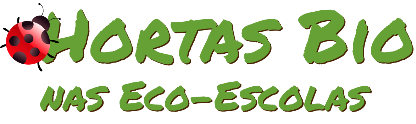 Horta Bio… em casaFicha de RegistoIdentificação da planta escolhidaIdentificação da planta escolhidaNome comum da espécie: TomateNome científico: Solanum lycopersicumQuando colocaste a semente na terra?Quando colocaste a semente na terra?Data: 17 de abril de 2020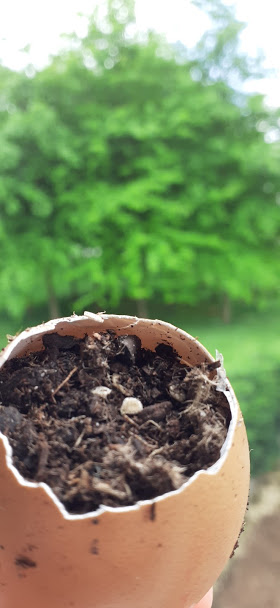 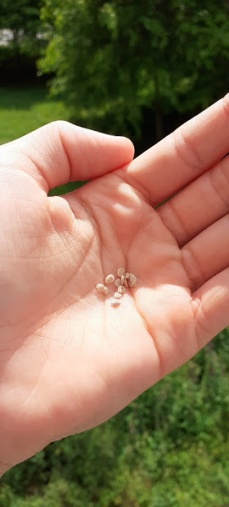 Data: 17 de abril de 2020Quantos dias passaram até ao aparecimento da plântula?Quantos dias passaram até ao aparecimento da plântula?Resposta: A semente germinou passados cerca de 13 dias.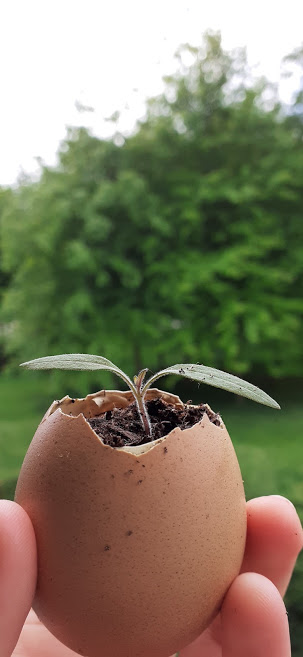 Resposta: A semente germinou passados cerca de 13 dias.Registo semanal do desenvolvimento da planta:Registo semanal do desenvolvimento da planta:Semana 1: Na primeira semana a semente ainda não germinara…Semana 1: Na primeira semana a semente ainda não germinara…Semana 2: No final da segunda semana, a semente germinou e apareceram duas folhas iniciais…Semana 2: No final da segunda semana, a semente germinou e apareceram duas folhas iniciais…Semana 4: Passadas 3 semanas completas, no início da 4ª semana, a planta já mostra as primeiras folhas características do tomateiro. Cresceram duas novas folhas. 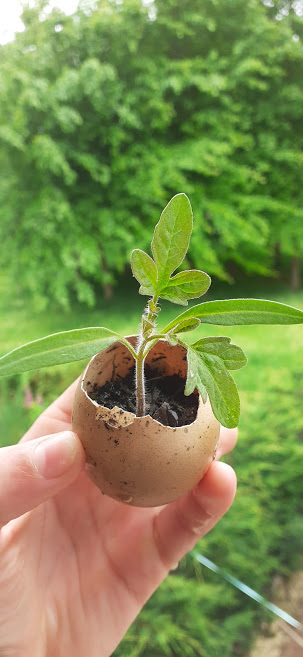 Semana 4: Passadas 3 semanas completas, no início da 4ª semana, a planta já mostra as primeiras folhas características do tomateiro. Cresceram duas novas folhas. Semana 6: Apareceram várias folhas novas e nesta altura já está quase pronta para transplantar para a terra.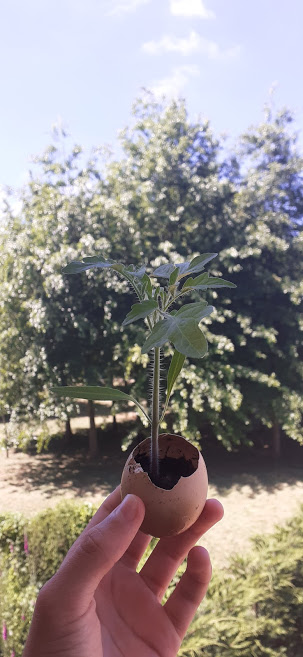 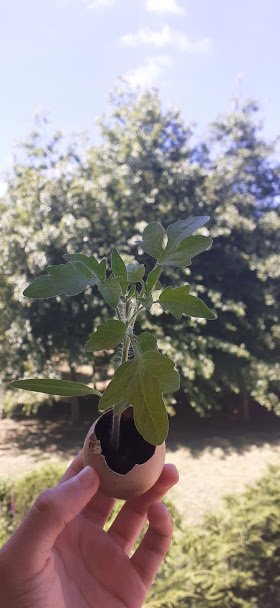 Semana 6: Apareceram várias folhas novas e nesta altura já está quase pronta para transplantar para a terra.Previsão: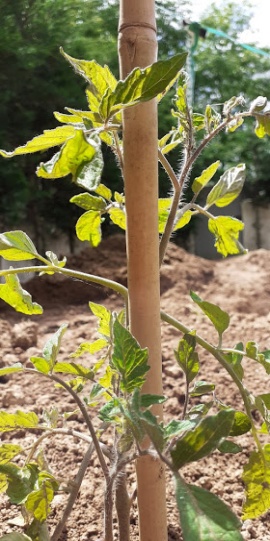 Semana 10: o tomateiro já estará na terra com uma estaca para se apoiar e deverá dar frutos (tomates) passados cerca de 2 meses…*Esta fotografia não corresponde ao mesmo tomateiro, pois foi tirada a outro para mostrar uma fase mais avançada, que  não e possível mostrar nesta data. Previsão:Semana 10: o tomateiro já estará na terra com uma estaca para se apoiar e deverá dar frutos (tomates) passados cerca de 2 meses…*Esta fotografia não corresponde ao mesmo tomateiro, pois foi tirada a outro para mostrar uma fase mais avançada, que  não e possível mostrar nesta data. Por fim…Descreve-nos como foi feita a sementeira:A sementeira foi feita da seguinte forma: coloquei substrato orgânico dentro do ovo sem pressionar para a terra ficar fofa e com ar, caso contrário, ao regar, a água transbordaria e não se iria infiltrar; depois coloquei 2 ou 3 sementes de tomate para o caso de alguma não germinasse, e pressionei um pouco só no centro onde está a semente; finalmente reguei com um bocado de água.Como foi realizada a manutenção da tua planta?A manutenção da planta é muito fácil nesta fase de sementeira. Após semear, reguei moderadamente sempre que a terra no topo estava seca. Caso germinassem as duas ou as três, retiraria de modo a ficar uma só.Que materiais utilizaste?Para esta sementeira, eu utilizei as cascas dos ovos, sem a parte de cima; substrato orgânico; uma pequena pá; e as mãos…